SVAČINY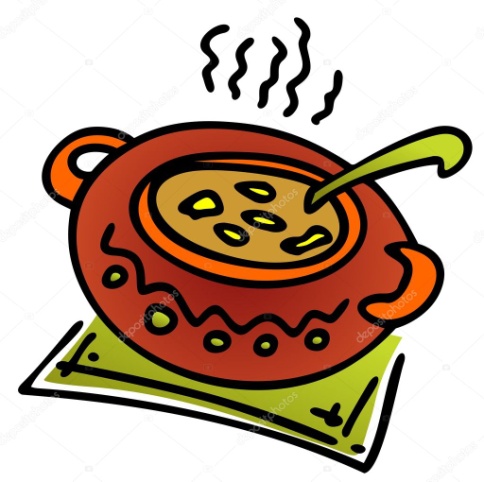 Týden od 30.5. –3.6. 2022 Změna jídelníčku vyhrazena, přejeme vám DOBROU CHUŤ   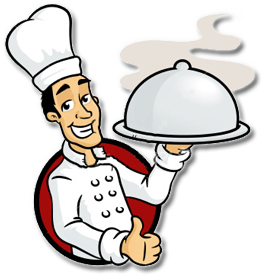 